هو الله- ایها الفرع المبتهل الی ملکوت الأصل القدیم...عبدالبهآء عباساصلی فارسی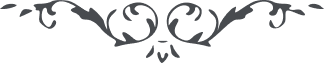 لوح رقم (249) – من آثار حضرت عبدالبهاء – مکاتیب عبد البهاء، جلد 8، صفحه 171هو اللهایها الفرع المبتهل الی ملکوت الأصل القدیم الحمد لله تضرع و زاری این عبد بدرگاه احدیت رسید و بعد از ظلمت گرفتاری صبح امید دمید و فی الجمله آنجنابرا راحتی حاصل گردید چون ثبوت و رسوخ بر عهد و پیمان حضرت رحمن موجود هر مشکلی آسان گردد و هر مشقتی بدل براحت دل و جان تأییدات ملکوت رسد و توفیقات جمال موعود شجره رجا ثمرهء امید بار آرد و بحر آمال لؤلؤ جدید نثار نماید حقیقة روح فتوح یابد و دریای دل طوفان نوح جنود ملکوت ابهی رایت حمایت برافرازد و ملیک جبروت بقا آیت عنایت بنماید بر عهد و پیمان ثابت و راسخ باش و بفضل و عنایت پروردگار مطمئن (ع ع)